PREFEITURA MUN. DE FERNANDO PRESTES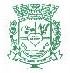 RUA SAO PAULO, 57CNPJ :47826763/0001-50Lista com a média dos valores cotadosNúmero da Cotação:00002/22Data: 03/01/2022Abertura:13/01/2022Encerramento: 13/01/2022ItemCódigoDescriçãoQtd.Valor MédioValor Total Médio1040.000.408MEIA ESCOLAR CRECHE/ PRÉ ESCOLA E FUNDAMENTAL 11.2008,6010.320,002040.000.424TÊNIS ESCOLAR COM VELCRO - CRECHE E PRÉ ESCOLA35082,8328.990,503040.000.425TÊNIS ESCOLAR COM CADARÇO - FUNDAMENTAL 135084,0029.400,004040.000.404CAMISETA ESCOLAR UNISSEX C/ MANGA - CRECHE/ PRÉ ESC35029,5010.325,005040.000.405CAMISETA ESCOLAR (MASCULINO E FEMININO) REGATA - CR35028,9410.129,006040.000.426CAMISETA ESCOLAR MANGA CURTA (MASCULINO E FEMININ75029,5022.125,007040.000.427CAMISETA ESCOLAR REGATA (MASCULINO E FEMININO) - FU75028,9421.705,00TOTALTOTALTOTAL4.100292,31132.994,50